Real Estate Auction Auction for the Estate of George KellerMonday,  June 22nd, 2020  @  6:00pm1207 Ellen Drive,  So. Charleston, WV  25309Directions:  From I-64 Montrose Drive Exit 56 take Montrose Drive uphill 1.3miles to right on Henry Road in James Park to right on Ellen Drive.  #1207 on right.   Watch for signs.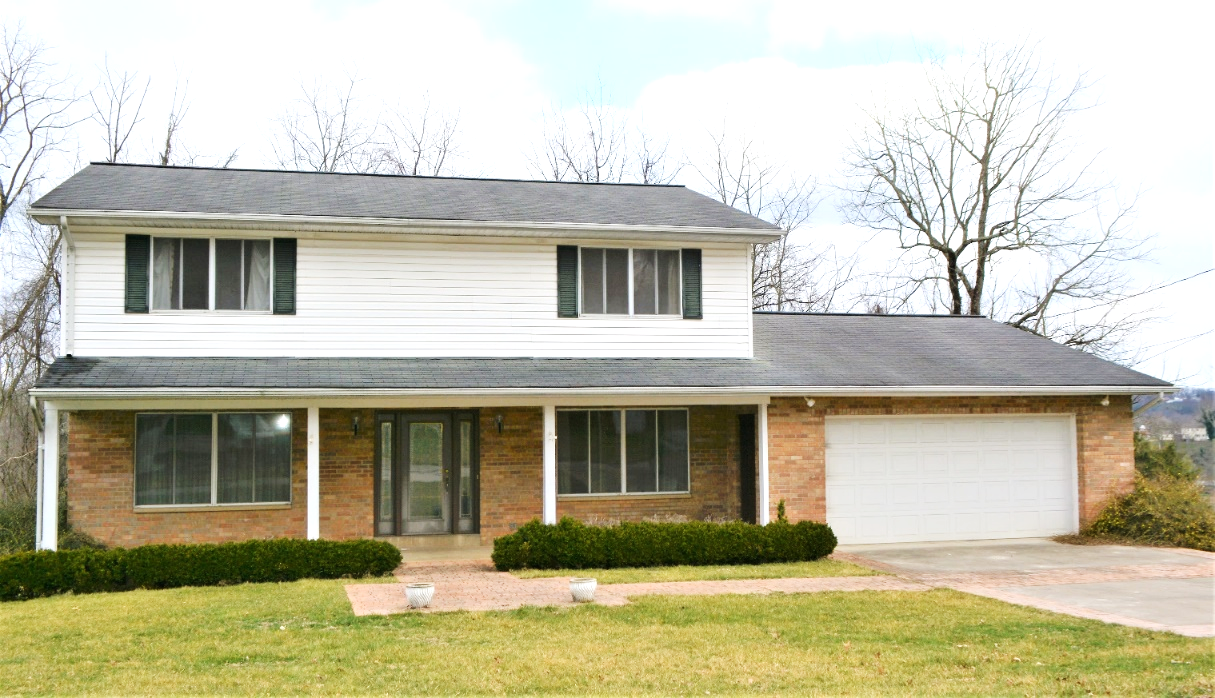 Auctioneer:  Stacy L. Cooper  #1517      Auctioneer/Agent:  Roger Mullins #1703          www.MOUNTAINEERAUCTIONS.com or www.auctionzip.com ID #4152 or #4158 for terms & photosBEDROOMS:  5BATHS:  3 ½   	SQ. FEET:  Approx.  3,450 sq. ft.COUNTY:  KanawhaTYPE:  2storyYEAR BUILT:  1969CONSTRUCTION:  Masonry & Frame ROOF:  ShingleHEAT:  Dual gas forced air w/heat pumpsWATER:  CityWALLS:  SheetrockWINDOWS: Mixed new & original double paneFLOORS:  Carpet, Oak Hardwood & tileA/C:  Dual central unitsSEWER:  PublicLOT: LT 27 JAMES PARK ADN; ELLEN DR 1207 - South Charleston Corp District - Kanawha County WVADDITIONAL: 2 car garage – Full unfinished basement – 2 fireplaces - Established neighborhood & convenient location – Over ½ acre lot – Updated open kitchen & sunroom 